吹田市ホームページバナー広告掲載（延長・変更・取下げ）申込書吹田市長　宛下記のとおり吹田市ホームページへのバナー広告掲載を申し込みます。申込にあたっては、法令等を順守していること、「吹田市広告掲載要領」「吹田市広告掲載基準」及び「吹田市ホームページバナー広告掲載要領」の内容を順守すること、並びにこの申込書が事実と相違ないことを誓約します。　※（3）掲載取下げを選択された方は、２. 申込者に進んでください。１. 申込内容（1）掲載期間延長　※例：令和３年４月の１か月間の場合：令和３年４月　から　令和３年４月　まで（2）掲載内容変更図案及びリンク先URL変更時は、吹田市ホームページバナー広告掲載要領第７条により改めて審査を行います。２. 申込者令和年月日申込番号申込内容（1）掲載期間延長　（2）掲載内容変更　（3）掲載取下げ延長希望掲載期間年月から年月までリンク先を変更（URLを記載）バナー画像の変更（図案を添付）画像見本添付欄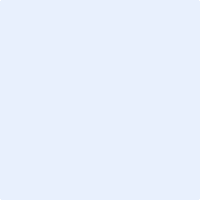 住所(所在地)住所(所在地)フリガナフリガナ事業者名称事業者名称フリガナフリガナ代表者職名　氏名代表者職名　氏名㊞連絡先連絡先申込時の連絡先と同じ。（チェックを入れた場合、以下の記載は不要です。）申込時の連絡先と同じ。（チェックを入れた場合、以下の記載は不要です。）申込時の連絡先と同じ。（チェックを入れた場合、以下の記載は不要です。）申込時の連絡先と同じ。（チェックを入れた場合、以下の記載は不要です。）住所(所在地)事業所名担当者氏名電話番号FAX番号Eメール